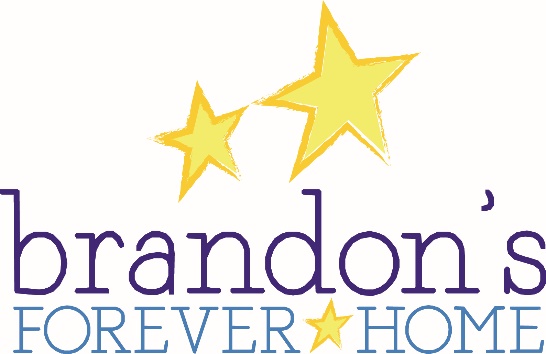 CHILD PROFILETODAY’S DATE:BFH PASS#BACKGROUND INFO:WHO ARE YOUR PARENTS OR LEGAL GUARDIANS? ____________________________________________DO YOU HAVE ANY BROTHERS OR SISTERS? _________________________________________________NAME OF THE SCHOOL YOU ATTEND: ______________________________________________________WHAT GRADE ARE YOU IN? ______________ WHO IS YOUR TEACHER? ___________________________WHAT IS SOMETHING YOU HAVE ALWAYS WANTED TO DO? ____________________________________WHERE IS A PLACE YOU HAVE ALWAYS WANTED TO GO? ______________________________________WHAT IS YOUR FAVORITE COLOR? _________________________________________________________WHAT IS YOUR FAVORITE FLAVOR? CHOCOLATE OR VANILLA? __________________________________WHAT ARE YOUR HOBBIES OR INTERESTS? __________________________________________________BFH INTERVIEWER: ____________________________________________________________________BRANDON’S FOREVER HOME187 NORTH CHURCH STREETHAZLETON, PA 18201PHONE: 570.926.9117FIRST NAME:MIDDLE:LAST:ADDRESS:STATE:ZIP CODE:PHONE:DATE OF BIRTH/AGE:GENDER: